交银施罗德增强收益债券型证券投资基金2020年第3季度报告2020年9月30日基金管理人：交银施罗德基金管理有限公司基金托管人：中国建设银行股份有限公司报告送出日期：二〇二〇年十月二十八日§1  重要提示基金管理人的董事会及董事保证本报告所载资料不存在虚假记载、误导性陈述或重大遗漏，并对其内容的真实性、准确性和完整性承担个别及连带责任。 基金托管人中国建设银行股份有限公司根据本基金合同规定，于2020年10月27日复核了本报告中的财务指标、净值表现和投资组合报告等内容，保证复核内容不存在虚假记载、误导性陈述或者重大遗漏。 基金管理人承诺以诚实信用、勤勉尽责的原则管理和运用基金资产，但不保证基金一定盈利。 基金的过往业绩并不代表其未来表现。投资有风险，投资者在作出投资决策前应仔细阅读本基金的招募说明书。 本报告中财务资料未经审计。本报告期自2020年7月1日起至9月30日止。§2  基金产品概况§3  主要财务指标和基金净值表现3.1 主要财务指标单位：人民币元注：1、上述基金业绩指标不包括持有人认购或交易基金的各项费用，计入费用后的实际收益水平要低于所列数字；    2、本期已实现收益指基金本期利息收入、投资收益、其他收入（不含公允价值变动收益）扣除相关费用后的余额，本期利润为本期已实现收益加上本期公允价值变动收益。3.2 基金净值表现3.2.1 本报告期基金份额净值增长率及其与同期业绩比较基准收益率的比较3.2.2自基金转型以来基金份额累计净值增长率变动及其与同期业绩比较基准收益率变动的比较交银施罗德增强收益债券型证券投资基金份额累计净值增长率与业绩比较基准收益率历史走势对比图（2016年12月30日至2020年9月30日）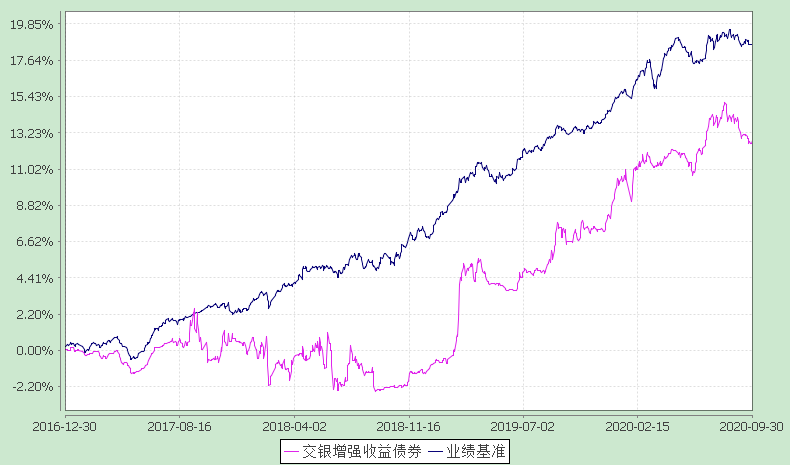 注：本基金由交银施罗德荣泰保本混合型证券投资基金转型而来。基金转型日为2016年12月30日。本基金的投资转型期为交银施罗德荣泰保本混合型证券投资基金保本周期到期期间截止日的次日（即2016年12月30日）起的3个月。截至投资转型期结束，本基金各项资产配置比例符合基金合同及招募说明书有关投资比例的约定。§4  管理人报告4.1 基金经理（或基金经理小组）简介注：基金经理（或基金经理小组）期后变动（如有）敬请关注基金管理人发布的相关公告。4.2 管理人对报告期内本基金运作遵规守信情况的说明在报告期内，本基金管理人严格遵循了《中华人民共和国证券投资基金法》、基金合同和其他相关法律法规的规定，并本着诚实信用、勤勉尽责的原则管理和运用基金资产，基金整体运作符合有关法律法规和基金合同的规定，为基金持有人谋求最大利益。4.3 公平交易专项说明4.3.1 公平交易制度的执行情况本公司制定了严格的投资控制制度和公平交易监控制度来保证旗下基金运作的公平，旗下所管理的所有资产组合，包括证券投资基金和特定客户资产管理专户均严格遵循制度进行公平交易。公司建立资源共享的投资研究信息平台，确保各投资组合在获得投资信息、投资建议和实施投资决策方面享有公平的机会。公司在交易执行环节实行集中交易制度，建立公平的交易分配制度。对于交易所公开竞价交易，遵循“时间优先、价格优先、比例分配”的原则，全部通过交易系统进行比例分配；对于非集中竞价交易、以公司名义进行的场外交易，遵循“价格优先、比例分配”的原则按事前独立确定的投资方案对交易结果进行分配。公司中央交易室和风险管理部进行日常投资交易行为监控，风险管理部负责对各账户公平交易进行事后分析，于每季度和每年度分别对公司管理的不同投资组合的整体收益率差异、分投资类别的收益率差异以及不同时间窗口同向交易的交易价差进行分析，通过分析评估和信息披露来加强对公平交易过程和结果的监督。报告期内本公司严格执行公平交易制度，公平对待旗下各投资组合，未发现任何违反公平交易的行为。4.3.2 异常交易行为的专项说明本基金于本报告期内不存在异常交易行为。本报告期内，本公司管理的所有投资组合参与的交易所公开竞价同日反向交易成交较少的单边交易量没有超过该证券当日总成交量5%的情形，本基金与本公司管理的其他投资组合在不同时间窗下（如日内、3日内、5日内）同向交易的交易价差未出现异常。4.4 报告期内基金的投资策略和运作分析本报告期内，三季度债券市场在震荡中逐步下跌。首先，从七月开始，央行在公开市场净回笼资金，叠加MLF大量到期、企业集中缴税等因素，银行间流动性出现持续收紧状态，资金利率中枢边际抬升，进入八月央行开展14天逆回购操作，引导DR007向2.2%收敛。其次，利率债供给方面，七月到九月供给压力不减，政府债券净融资量维持在高位。同时，三季度经济基本面呈现出平稳恢复的态势，出口改善带动了制造业投资修复，工业生产平稳运行，经济增长的支撑力较为充足。在以上因素的综合影响下，三季度债券市场在震荡中收益率大幅向上调整，同时收益率曲线呈现出平坦化的趋势。权益市场三季度先是经历了一波快速上涨拉升行情，但从七月中旬之后，转为震荡下跌，伴随着前期表现较好的科技、医药以及食品饮料等行业相继出现大幅的回调。报告期内，我们的债券资产维持短久期低仓位配置。权益资产方面，七月中旬之前保持了中高仓位的配置。七月中旬之后科技、医药等行业的相继回调给组合净值带来了一定的回撤，我们相应地把仓位降低到了中性仓位附近，以控制组合回撤，并在配置的行业上做了一定的切换。展望2020年四季度，一方面随着企业库存回升和通胀预期抬升，国内经济或从复苏期进入扩张期，宏观环境对权益类资产可能相对有利；另一方面预期四季度利率债的供给压力将明显减弱，叠加美国大选临近中美摩擦可能升级，海外疫情或不断反复，情绪方面可能对避险资产偏利好。组合策略方面，我们将保持债券资产相对偏低的杠杆和久期，并积极关注长端利率的波段交易机会；权益资产方面，等待优质资产过高的估值修复过程，并在控制组合回撤的前提下，积极把握权益类资产可能带来的增厚组合收益的机会。4.5报告期内基金的业绩表现本基金（各类）份额净值及业绩表现请见“3.1主要财务指标” 及“3.2.1 本报告期基金份额净值增长率及其与同期业绩比较基准收益率的比较”部分披露。4.6报告期内基金持有人数或基金资产净值预警说明本基金本报告期内连续六十个工作日以上出现基金资产净值低于5000万元的情形，截至本报告期末，本基金基金资产净值仍低于5000万元。§5  投资组合报告5.1 报告期末基金资产组合情况金额单位：人民币元5.2 报告期末按行业分类的股票投资组合5.2.1报告期末按行业分类的境内股票投资组合金额单位：人民币元5.2.2报告期末按行业分类的港股通投资股票投资组合本基金本报告期末未持有通过港股通投资的股票。5.3 报告期末按公允价值占基金资产净值比例大小排序的前十名股票投资明细5.4 报告期末按债券品种分类的债券投资组合金额单位：人民币元5.5 报告期末按公允价值占基金资产净值比例大小排序的前五名债券投资明细金额单位：人民币元5.6 报告期末按公允价值占基金资产净值比例大小排序的前十名资产支持证券投资明细本基金本报告期末未持有资产支持证券。5.7报告期末按公允价值占基金资产净值比例大小排序的前五名贵金属投资明细本基金本报告期末未持有贵金属。5.8报告期末按公允价值占基金资产净值比例大小排序的前五名权证投资明细本基金本报告期末未持有权证。5.9报告期末本基金投资的股指期货交易情况说明本基金本报告期末未持有股指期货。5.10报告期末本基金投资的国债期货交易情况说明本基金本报告期末未持有国债期货。5.11投资组合报告附注5.11.1报告期内本基金投资的前十名证券的发行主体未被监管部门立案调查，在本报告编制日前一年内本基金投资的前十名证券的发行主体未受到公开谴责和处罚。5.11.2本基金投资的前十名股票中，没有超出基金合同规定的备选股票库之外的股票。5.11.3其他资产构成金额单位：人民币元5.11.4报告期末持有的处于转股期的可转换债券明细本基金本报告期末未持有处于转股期的可转换债券。5.11.5报告期末前十名股票中存在流通受限情况的说明本基金本报告期末前十名股票中不存在流通受限情况。5.11.6投资组合报告附注的其他文字描述部分由于四舍五入的原因，分项之和与合计项之间可能存在尾差。§6  开放式基金份额变动单位：份注：1、如果本报告期间发生转换入、红利再投业务，则总申购份额中包含该业务；　　2、如果本报告期间发生转换出业务，则总赎回份额中包含该业务。§7  基金管理人运用固有资金投资本基金情况7.1 基金管理人持有本基金份额变动情况本报告期内未发生基金管理人运用固有资金投资本基金的情况。7.2基金管理人运用固有资金投资本基金交易明细本基金管理人本报告期内未进行本基金的申购、赎回、红利再投等。§8  影响投资者决策的其他重要信息8.1 报告期内单一投资者持有基金份额比例达到或超过20%的情况§9  备查文件目录9.1备查文件目录1、中国证监会批准交银施罗德荣泰保本混合型证券投资基金募集的文件； 2、《交银施罗德增强收益债券型证券投资基金基金合同》；3、《交银施罗德增强收益债券型证券投资基金招募说明书》；4、《交银施罗德增强收益债券型证券投资基金托管协议》；5、《交银施罗德荣泰保本混合型证券投资基金基金合同》；6、《交银施罗德荣泰保本混合型证券投资基金招募说明书》；7、《交银施罗德荣泰保本混合型证券投资基金托管协议》；8、《交银施罗德荣泰保本混合型证券投资基金保证合同》； 9、基金管理人业务资格批件、营业执照；10、基金托管人业务资格批件、营业执照；11、关于申请募集交银施罗德荣泰保本混合型证券投资基金之法律意见书；12、关于交银施罗德荣泰保本混合型证券投资基金保本周期到期转型及基金合同修改的法律意见；13、报告期内交银施罗德增强收益债券型证券投资基金、交银施罗德荣泰保本混合型证券投资基金在指定报刊上各项公告的原稿。9.2存放地点备查文件存放于基金管理人的办公场所。9.3查阅方式投资者可在办公时间内至基金管理人的办公场所免费查阅备查文件，或者登录基金管理人的网站(www.fund001.com)查阅。在支付工本费后，投资者可在合理时间内取得上述文件的复制件或复印件。 投资者对本报告书如有疑问，可咨询本基金管理人交银施罗德基金管理有限公司。本公司客户服务中心电话：400-700-5000（免长途话费），021-61055000，电子邮件：services@jysld.com。基金简称交银增强收益债券交银增强收益债券基金主代码519729519729交易代码519729519729基金运作方式契约型开放式契约型开放式基金合同生效日2016年12月30日2016年12月30日报告期末基金份额总额12,124,798.93份12,124,798.93份投资目标在严格控制投资风险的基础上，力争实现基金资产的长期稳定增值。在严格控制投资风险的基础上，力争实现基金资产的长期稳定增值。投资策略本基金将依据宏观经济数据和金融运行数据、货币政策、财政政策、以及债券市场和股票市场风险收益特征，分析判断市场利率水平变动趋势和股票市场走势。并根据宏观经济、基准利率水平、股票市场整体估值水平，预测债券、可转债、新股申购等大类资产下一阶段的预期收益率水平，结合各类别资产的波动性以及流动性状况分析，进行大类资产配置。本基金将依据宏观经济数据和金融运行数据、货币政策、财政政策、以及债券市场和股票市场风险收益特征，分析判断市场利率水平变动趋势和股票市场走势。并根据宏观经济、基准利率水平、股票市场整体估值水平，预测债券、可转债、新股申购等大类资产下一阶段的预期收益率水平，结合各类别资产的波动性以及流动性状况分析，进行大类资产配置。业绩比较基准90%×中证综合债券指数收益率+10%×沪深300指数收益率90%×中证综合债券指数收益率+10%×沪深300指数收益率风险收益特征本基金为债券型证券投资基金，其长期平均的预期收益和风险高于货币市场基金，低于混合型基金和股票型基金，属于证券投资基金中中等风险品种。本基金为债券型证券投资基金，其长期平均的预期收益和风险高于货币市场基金，低于混合型基金和股票型基金，属于证券投资基金中中等风险品种。基金管理人交银施罗德基金管理有限公司交银施罗德基金管理有限公司基金托管人中国建设银行股份有限公司中国建设银行股份有限公司主要财务指标报告期(2020年7月1日-2020年9月30日)上期金额1.本期已实现收益213,068.51-2.本期利润31,742.58-3.加权平均基金份额本期利润0.0025-4.期末基金资产净值17,368,541.67-5.期末基金份额净值1.432-阶段净值增长率①净值增长率标准差②业绩比较基准收益率③业绩比较基准收益率标准差④①-③②-④过去三个月0.00%0.20%0.53%0.15%-0.53%0.05%过去六个月1.13%0.18%1.55%0.14%-0.42%0.04%过去一年5.76%0.20%4.81%0.13%0.95%0.07%过去三年12.67%0.26%15.78%0.13%-3.11%0.13%自基金合同生效至今12.76%0.24%18.57%0.12%-5.81%0.12%姓名职务任本基金的基金经理期限任本基金的基金经理期限证券从业年限说明姓名职务任职日期离任日期证券从业年限说明凌超交银定期支付月月丰债券、交银增强收益债券、交银强化回报债券、交银周期回报灵活配置混合、交银新回报灵活配置混合、交银多策略回报灵活配置混合、交银优选回报灵活配置混合、交银优择回报灵活配置混合、交银瑞鑫定期开放灵活配置混合、交银增利增强债券、交银恒益灵活配置混合、交银裕祥纯债债券、交银稳固收益债券的基金经理，公司固定收益(公募)投资副总监2018-02-132020-07-2314年凌超先生，华中科技大学数量经济学硕士、武汉科技大学信息与计算科学学士。2006年至2009年任长江证券股份有限公司研究员、投资经理，2009年至2012年任光大保德信基金有限管理公司研究员、基金助理、基金经理，2012年至2016年任海富通基金管理有限公司投资顾问、基金经理，2016年至2017年任天弘基金管理有限公司固定收益部副总经理、基金经理。2010年8月31日至2012年3月1日任光大保德信货币市场基金基金经理，2013年12月19日至2016年1月12日任海富通一年定期开放债券型证券投资基金基金经理，2014年4月2日至2016年1月12日任海富通纯债债券型证券投资基金基金经理，2014年12月1日至2016年1月12日任海富通稳固收益债券型证券投资基金基金经理，2016年5月14日至2017年7月13日任天弘弘利债券型证券投资基金基金经理，2016年5月14日至2017年7月13日任天弘裕利灵活配置混合型证券投资基金基金经理，2016年5月14日至2017年7月13日任天弘债券型发起式证券投资基金基金经理。2017年7月加入交银施罗德基金管理有限公司。2019年2月28日至2019年5月30日担任转型前的交银施罗德荣祥保本混合型证券投资基金的基金经理。2018年2月13日至2020年7月22日担任交银施罗德定期支付月月丰债券型证券投资基金、交银施罗德增强收益债券型证券投资基金（原交银荣泰保本）、交银施罗德强化回报债券型证券投资基金、交银施罗德增利增强债券型证券投资基金的基金经理。2019年2月28日至2020年7月22日担任交银施罗德稳固收益债券型证券投资基金（原交银荣祥保本)的基金经理。2019年7月20日至2020年7月22日担任交银施罗德周期回报灵活配置混合型证券投资基金、交银施罗德新回报灵活配置混合型证券投资基金、交银施罗德多策略回报灵活配置混合型证券投资基金、交银施罗德优选回报灵活配置混合型证券投资基金、交银施罗德优择回报灵活配置混合型证券投资基金、交银施罗德瑞鑫定期开放灵活配置混合型证券投资基金、交银施罗德恒益灵活配置混合型证券投资基金、交银施罗德裕祥纯债债券型证券投资基金的基金经理。唐赟交银信用添利债券(LOF)、交银双利债券、交银双轮动债券、交银定期支付月月丰债券、交银增强收益债券、交银强化回报债券、交银荣鑫灵活配置混合、交银稳固收益债券的基金经理2020-07-14-10年唐赟先生，香港城市大学电子工程硕士。历任渣打银行环球企业部助理客户经理、平安资产管理公司信用分析员。2012年加入交银施罗德基金管理有限公司，历任固定收益研究员、基金经理助理。2015年11月7日至2018年6月1日担任转型前的交银施罗德荣和保本混合型证券投资基金的基金经理。2017年3月31日至2019年10月23日担任交银施罗德裕通纯债债券型证券投资基金的基金经理。2018年6月2日至2019年12月13日担任交银施罗德安心收益债券型证券投资基金的基金经理。序号项目金额占基金总资产的比例(%)1权益投资425,305.002.42其中：股票425,305.002.422基金投资--3固定收益投资14,954,218.1085.25其中：债券14,954,218.1085.25资产支持证券--4贵金属投资--5金融衍生品投资--6买入返售金融资产1,100,000.006.27其中：买断式回购的买入返售金融资产--7银行存款和结算备付金合计862,504.714.928其他各项资产199,752.311.149合计17,541,780.12100.00代码行业类别公允价值占基金资产净值比例（％）A农、林、牧、渔业--B采矿业--C制造业294,441.001.70D电力、热力、燃气及水生产和供应业--E建筑业--F批发和零售业--G交通运输、仓储和邮政业81,200.000.47H住宿和餐饮业--I信息传输、软件和信息技术服务业--J金融业49,664.000.29K房地产业--L租赁和商务服务业--M科学研究和技术服务业--N水利、环境和公共设施管理业--O居民服务、修理和其他服务业--P教育--Q卫生和社会工作--R文化、体育和娱乐业--S综合--合计425,305.002.45序号股票代码股票名称数量（股）公允价值(元)占基金资产净值比例（％）1688169石头科技200119,880.000.692002430杭氧股份3,90087,711.000.503300124汇川技术1,50086,850.000.504002352顺丰控股1,00081,200.000.475601336新华保险80049,664.000.29序号债券品种公允价值占基金资产净值比例(%)1国家债券9,939,679.0057.232央行票据--3金融债券4,921,233.9028.33其中：政策性金融债4,921,233.9028.334企业债券--5企业短期融资券--6中期票据--7可转债（可交换债）93,305.200.548同业存单--9其他--10合计14,954,218.1086.10序号债券代码债券名称数量(张)公允价值占基金资产净值比例（％）101010721国债⑺72,8007,405,216.0042.642018006国开170248,2904,921,233.9028.33301962720国债0125,3702,534,463.0014.594128112歌尔转251089,913.000.525123061航新转债101,297.400.01序号名称金额1存出保证金13,989.642应收证券清算款-3应收股利-4应收利息185,742.695应收申购款19.986其他应收款-7待摊费用-8其他-9合计199,752.31报告期期初基金份额总额13,790,776.42本报告期期间基金总申购份额392,804.84减：本报告期期间基金总赎回份额2,058,782.33本报告期期间基金拆分变动份额（份额减少以“-”填列）-报告期期末基金份额总额12,124,798.93投资者类别  报告期内持有基金份额变化情况报告期内持有基金份额变化情况报告期内持有基金份额变化情况报告期内持有基金份额变化情况报告期内持有基金份额变化情况报告期末持有基金情况报告期末持有基金情况投资者类别  序号持有基金份额比例达到或者超过20%的时间区间期初份额申购份额赎回份额持有份额份额占比个人12020/7/1-2020/9/305,000,575.00--5,000,575.0041.24%产品特有风险本基金本报告期内出现单一投资者持有基金份额比例超过基金总份额20%的情况。如该类投资者集中赎回，可能会对本基金带来流动性冲击，从而影响基金的投资运作和收益水平。基金管理人将加强流动性管理，防范相关风险，保护持有人利益。